eco-friendy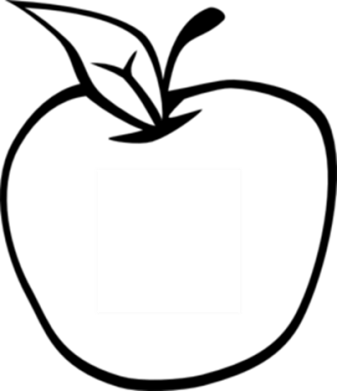 